Dynamic upper and lower airway microbiotas in paediatric bronchiectasis exacerbations: a pilot studyOnline SupplementFigure S1: Taxa plot of nasal samples showing the 15 ASVs with the highest average relative abundance across all samples Figure S2: Taxa plot of sputum samples showing the 15 ASVs with the highest average relative abundance across all samples 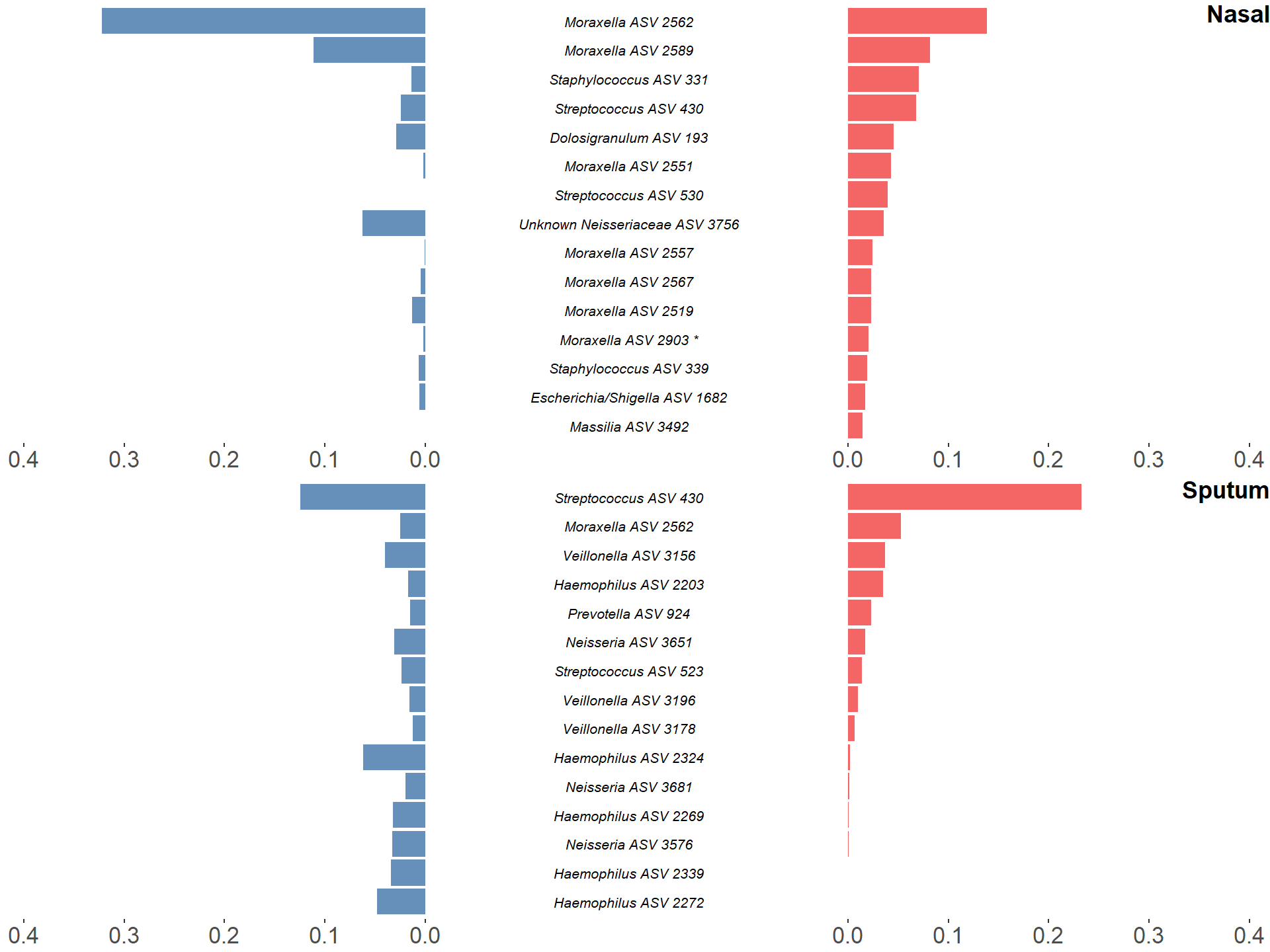 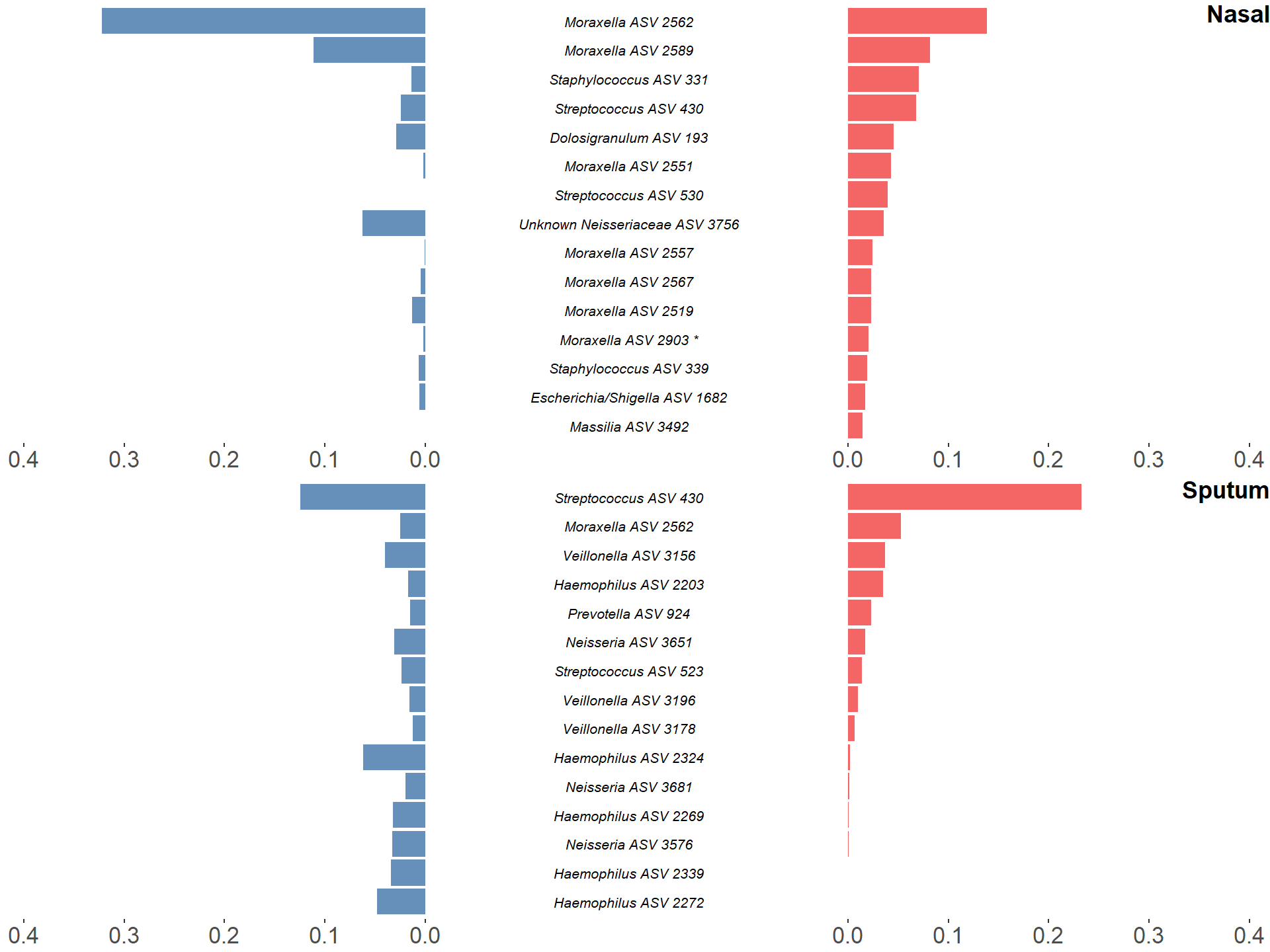 Figure S3: Rank-abundance plots showing the 15 most abundant 16S rRNA gene amplicon sequence variants in paired samples from after treatment (red) and their respective abundance before treatment (blue).  ASVs are ranked based on their relative sequence abundance after treatment.  Taxonomic composition was altered in both sputum and nasal samples with a notable decrease of Haemophilus ASVs in sputum samples and Moraxella in nasal samples. Those ASVs which were identified as significantly differentially abundant by DESeq2 were marked by *.  None of these particular ASVs were identified as differentially abundant by LEfSe.Figure S4: 16S rRNA gene-based bacterial alpha-diversity in paired sputum and nasal samples both before and after treatment for bronchiectasis exacerbation in paediatric patients.  After assessing data for normality using the Shapiro-Wilks test, significance was calculated by using a paired t-test for the Shannon diversity metric and Wilcoxon rank-sum test for the observed number of ASVs.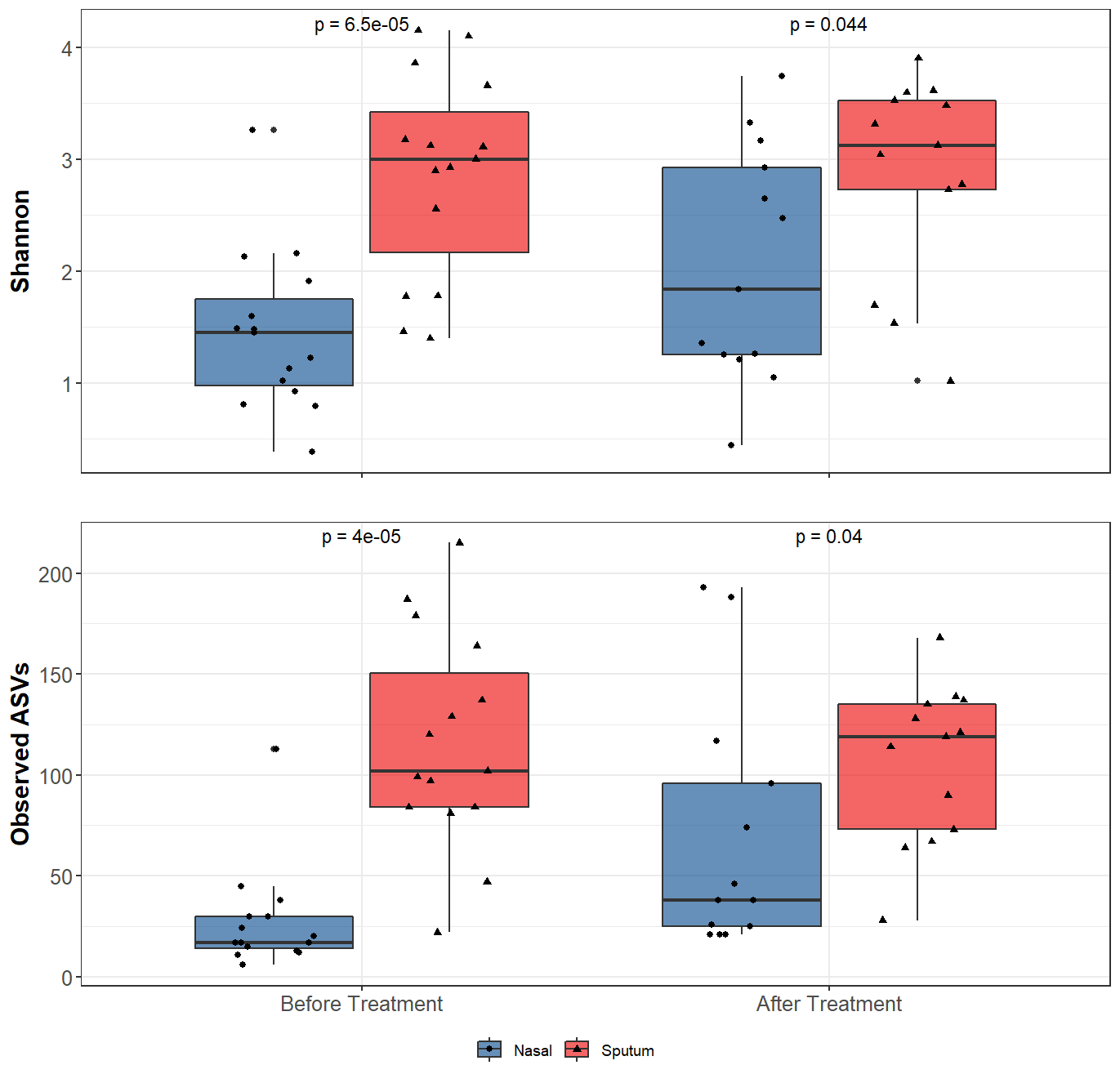 Figure S5: Non-metric multidimensional scaling plots of 16S rRNA gene-based beta-diversity using the Bray-Curtis metric for bacteria in nasal and sputum samples.  The data shows bacterial community dispersion across sample site.  The ellipses represent a confidence ellipse capturing 95% of the relevant data points.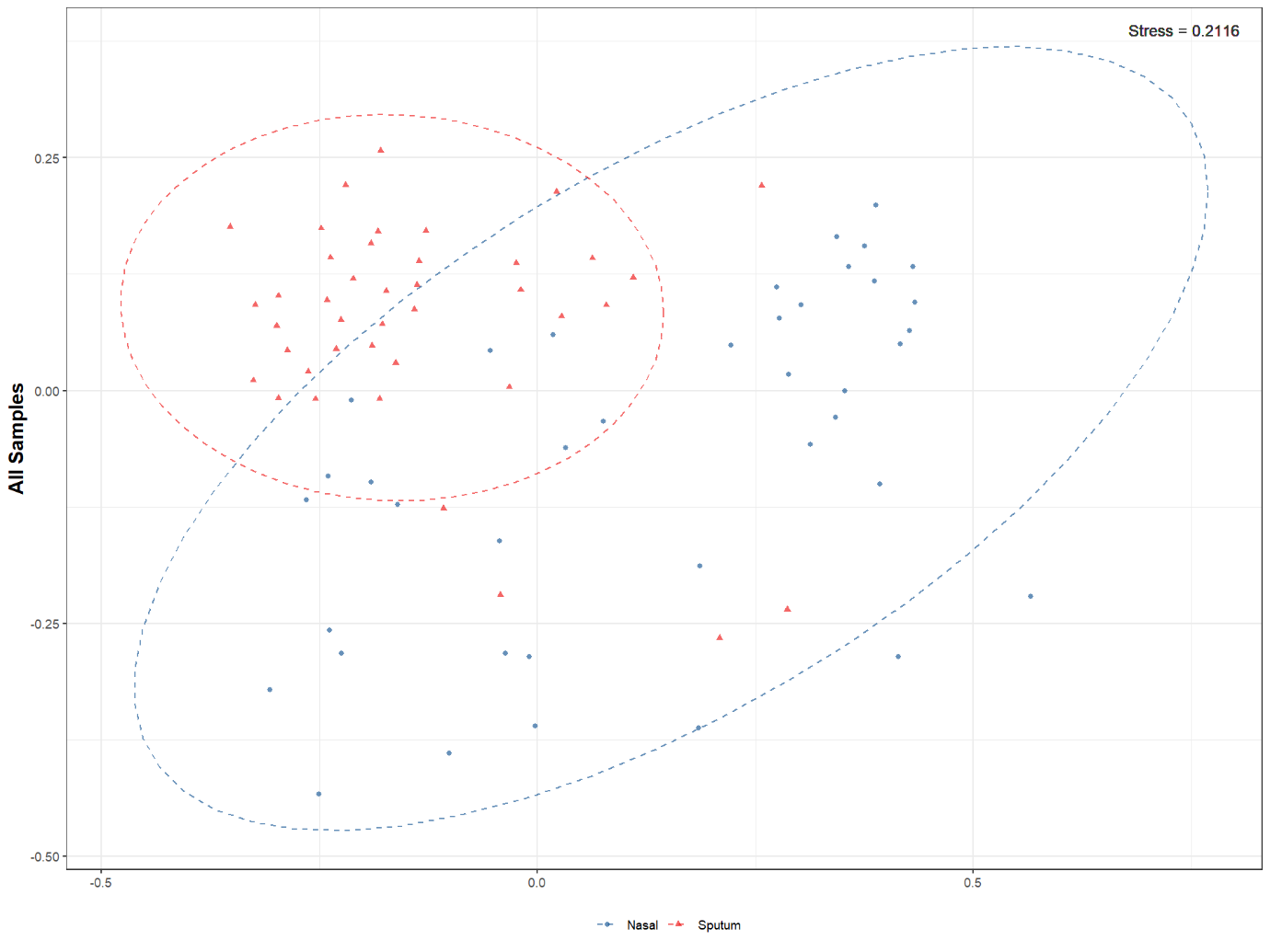 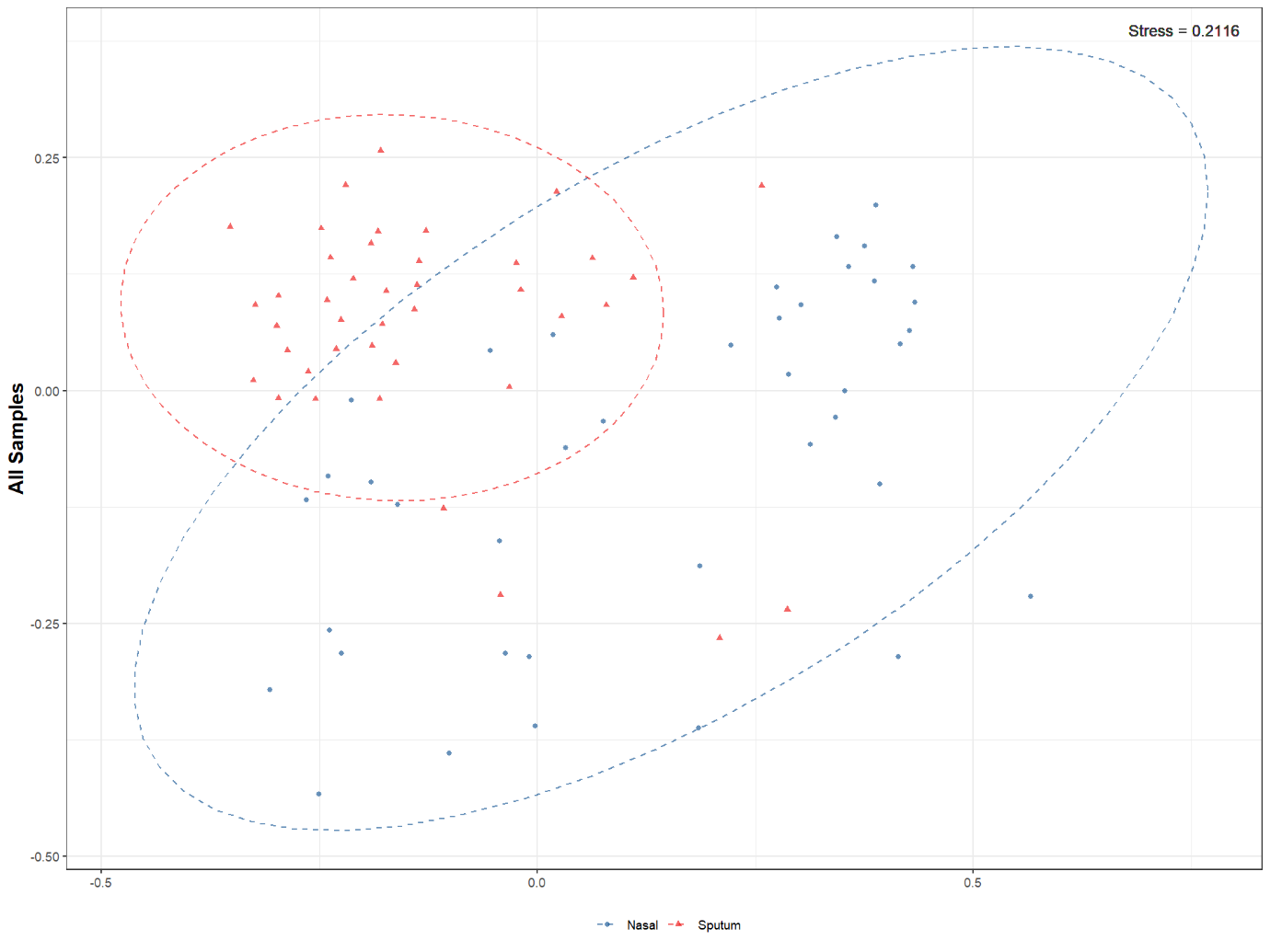 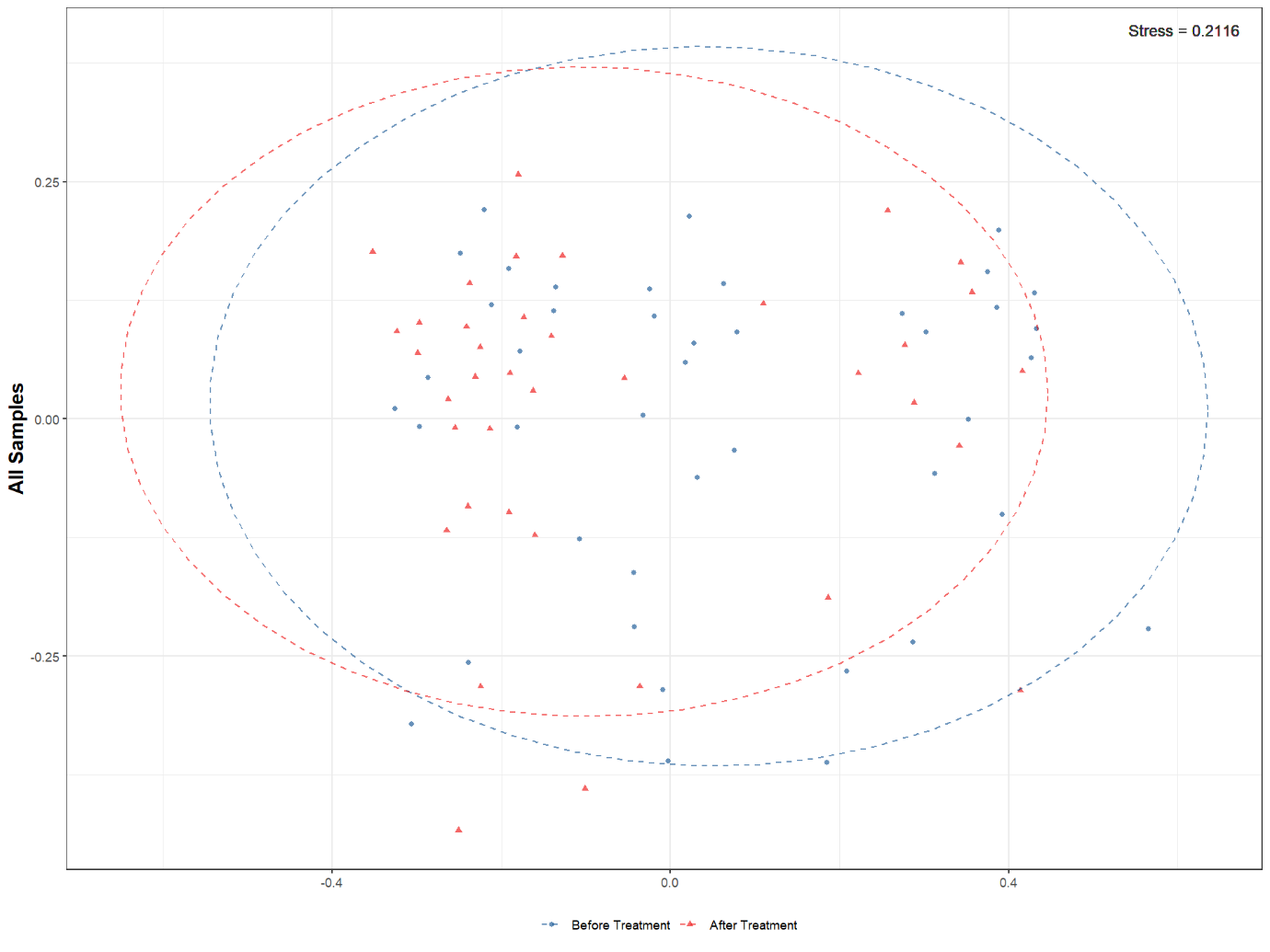 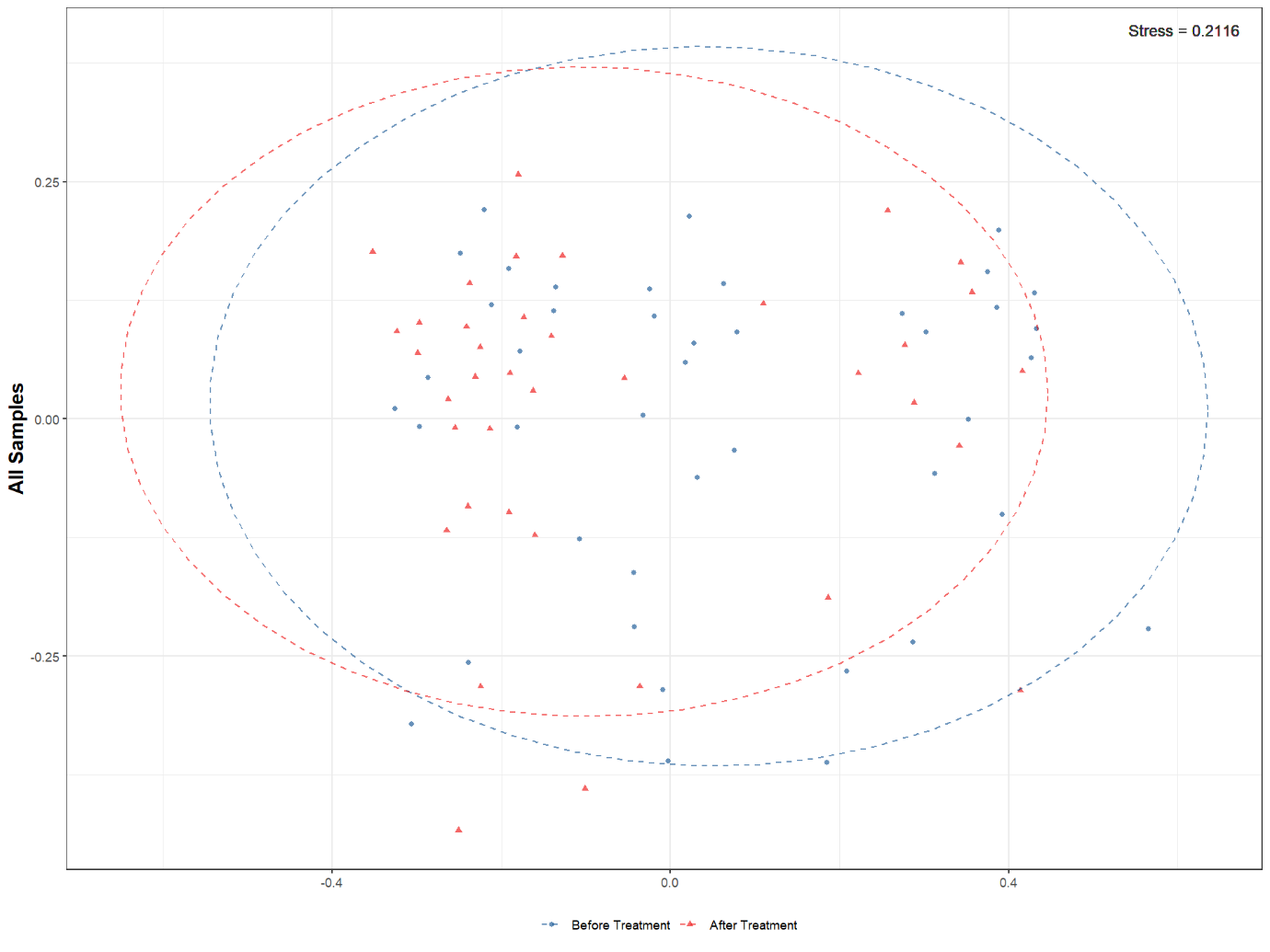 Figure S6: Non-metric multidimensional scaling plots of 16S rRNA gene-based beta-diversity using the Bray-Curtis metric for bacteria in nasal and sputum samples.  There is no clear bacterial community separation across timepoint.  The ellipses represent a confidence ellipse capturing 95% of the relevant data points.Table S1: Raw count table of sequences derived from extraction blanks processed alongside samples.Table S2 LefSE output for paired nasal samples across timeTable S3 LefSE output for paired sputum samples across timeTable S4: DESEq2 output for paired nasal samples across timeTable S5: DESEq2 output for paired sputum samples across timeTable S6 LefSE output for paired samples before treatmentTable S7 LefSE output for paired samples after treatmentTable S8: DESEq2 output for paired before treatment samplesTable S9: DESEq2 output for paired after treatment samplesGenusBlank 1Blank 2Blank 3Blank 4Blank 5Blank 6Blank 7Blank 8Blank 9Blank 10Unknown Alphaproteobacteria0200000000Lactobacillus0000400000Streptococcus00000037000Escherichia/Shigella000000308850Escherichia/Shigella0000005000Escherichia/Shigella7000000000Escherichia/Shigella0000007000Robinsoniella0000050000Tyzzerella00000069000Lachnoanaerobaculum8000000000TaxaMarkerp valueHaemophilus_ASV_2324Before Treatment0.003832Haemophilus_ASV_2321Before Treatment0.017717Rothia_ASV_1731After Treatment0.035248Veillonella_ASV_3148After Treatment0.03519Lactococcus_ASV_359After Treatment0.016594Micrococcus_ASV_1590After Treatment0.016537Veillonella_ASV_3144After Treatment0.040995Subdoligranulum_ASV_3871After Treatment0.041077Blautia_ASV_1954After Treatment0.046991Staphylococcus_ASV_310After Treatment0.035248TaxaMarkerp valueSaccharimonadaceae_TM7x_ASV_1435Before Treatment0.034494Haemophilus_ASV_2304Before Treatment0.029615Fusobacterium_ASV_2396Before Treatment0.015984Fusobacterium_ASV_2418Before Treatment0.046159Leptotrichia_ASV_2446Before Treatment0.021673Capnocytophaga_ASV_756After Treatment0.047133Actinomyces_ASV_1783After Treatment0.015887Alloprevotella_ASV_1125After Treatment0.034494TaxaNamebaseMeanlog2FoldChangelfcSEstatpvaluepadjStaphylococcus_ASV_33910.436034.2463970.8443125.0294184.92E-076.84E-05Haemophilus_ASV_22725.583572.7292720.7576023.6025120.0003150.021903Moraxella_ASV_29033.80317-2.540040.761108-3.337290.0008460.039197TaxaNamebaseMeanlog2FoldChangelfcSEstatpvaluepadjHaemophilus_ASV_21775.347449-2.516440.709413-3.547220.0003890.02851Streptobacillus_ASV_24673.7348682.480890.7131053.4789980.0005030.02851Neisseria_ASV_36814.8039942.7953740.804493.4747160.0005110.02851Neisseria_ASV_38095.0315583.0874480.8080263.8209780.0001330.02851Neisseria_ASV_35655.0693852.5975930.791943.2800360.0010380.046292TaxaMarkerp valueMoraxella_ASV_2562Nasal0.025811Dolosigranulum_ASV_193Nasal7.47E-05Suttonella_ASV_2766Nasal0.016594Corynebacterium_ASV_1841Nasal0.000554Streptococcus_ASV_431Sputum0.02706Porphyromonas_ASV_1185Sputum0.007535Fusobacterium_ASV_2425Sputum0.035248Aggregatibacter_ASV_2225Sputum0.035248Streptococcus_ASV_443Sputum0.018454Veillonella_ASV_3148Sputum0.003188Porphyromonas_ASV_1190Sputum0.003301Neisseria_ASV_3593Sputum0.008797Granulicatella_ASV_278Sputum0.002009Prevotella_ASV_914Sputum0.03519Neisseria_ASV_3606Sputum7.45E-05Oribacterium_ASV_2023Sputum0.003282Granulicatella_ASV_263Sputum0.017633Neisseria_ASV_3651Sputum0.000179Streptococcus_ASV_416Sputum0.006133Haemophilus_ASV_2293Sputum0.016594Alloprevotella_ASV_809Sputum0.007562Streptococcus_ASV_511Sputum0.035248Prevotella_ASV_1097Sputum0.001378Porphyromonas_ASV_1177Sputum0.001389Bergeyella_ASV_690Sputum0.035131Veillonella_ASV_3170Sputum0.000551Bergeyella_ASV_705Sputum0.035767Fusobacterium_ASV_2381Sputum7.47E-05Prevotella_ASV_1274Sputum0.007548Streptococcus_ASV_436Sputum0.010906Streptobacillus_ASV_2479Sputum0.02518Lautropia_ASV_3442Sputum8.06E-05Streptococcus_ASV_552Sputum0.017443Haemophilus_ASV_2290Sputum0.009721Porphyromonas_ASV_1187Sputum0.001403Campylobacter_ASV_95Sputum0.000195Catonella_ASV_3855Sputum0.03519Absconditabacteriales__SR1__Unknown_Unknown_ASV_3320Sputum0.03519Veillonella_ASV_3099Sputum0.001553Streptococcus_ASV_548Sputum0.006041Prevotella_ASV_928Sputum0.035248Veillonella_ASV_3167Sputum0.03519Lachnospiraceae_Unknown_ASV_2734Sputum0.01648Megasphaera_ASV_3237Sputum0.035248Streptobacillus_ASV_2435Sputum0.035248Haemophilus_ASV_2220Sputum0.016594Neisseria_ASV_3611Sputum0.035248Haemophilus_ASV_2203Sputum2.18E-05Leptotrichia_ASV_2838Sputum0.03519Veillonella_ASV_3196Sputum0.000222Streptococcus_ASV_509Sputum0.015337Prevotella_ASV_1008Sputum0.007453Alloprevotella_ASV_1126Sputum0.000554Veillonella_ASV_3089Sputum0.03519Porphyromonas_ASV_1191Sputum0.02518Streptococcus_ASV_469Sputum0.02906Haemophilus_ASV_2304Sputum0.000554Streptococcus_ASV_523Sputum0.000793Streptobacillus_ASV_2467Sputum0.035248Veillonella_ASV_3178Sputum0.004884Prevotella_ASV_924Sputum0.000114Veillonella_ASV_3092Sputum0.003308Haemophilus_ASV_2178Sputum0.035248Haemophilus_ASV_2267Sputum0.007535Haemophilus_ASV_2191Sputum0.035248Streptococcus_ASV_415Sputum0.003265Porphyromonas_ASV_1180Sputum0.000376Haemophilus_ASV_2180Sputum0.015318Haemophilus_ASV_2175Sputum0.000209Haemophilus_ASV_2076Sputum0.016566Alloprevotella_ASV_956Sputum0.007548Neisseria_ASV_3600Sputum0.03519Haemophilus_ASV_2337Sputum0.000483Prevotella_ASV_1110Sputum0.004473Streptococcus_ASV_521Sputum0.001945Absconditabacteriales__SR1__Unknown_Unknown_ASV_3312Sputum0.016594Fusobacterium_ASV_2396Sputum0.003295Actinomyces_ASV_1619Sputum0.03519Neisseria_ASV_3627Sputum0.000209Neisseria_ASV_3613Sputum0.007562Streptobacillus_ASV_2459Sputum0.03519Campylobacter_ASV_88Sputum0.03519Abiotrophia_ASV_273Sputum0.011277Prevotella_ASV_1006Sputum0.007535Prevotella_ASV_1248Sputum0.016594Porphyromonas_ASV_1280Sputum0.035248Leptotrichia_ASV_2860Sputum0.003308Prevotella_ASV_1060Sputum0.016566Neisseria_ASV_3587Sputum0.007562Veillonella_ASV_3168Sputum0.003308Johnsonella_ASV_2733Sputum0.035248Fusobacterium_ASV_2418Sputum0.001383Streptococcus_ASV_450Sputum0.00269Porphyromonas_ASV_1282Sputum0.007562Prevotella_ASV_1063Sputum0.035248Rothia_ASV_1741Sputum0.035248Gemella_ASV_303Sputum0.002922Fusobacterium_ASV_2399Sputum0.007548Prevotella_ASV_1247Sputum0.03519Veillonella_ASV_3164Sputum0.003314Veillonella_ASV_3156Sputum0.000216Leptotrichia_ASV_2446Sputum0.007548Streptococcus_ASV_430Sputum0.000344Gemella_ASV_298Sputum0.026998Veillonella_ASV_3191Sputum0.035248Prevotella_ASV_1104Sputum0.016566Porphyromonas_ASV_1199Sputum0.007548Streptococcus_ASV_504Sputum0.001849TaxaMarkerp valueCorynebacterium_ASV_1858Nasal0.033775Staphylococcus_ASV_322Nasal0.033698Dolosigranulum_ASV_193Nasal0.002818Neisseriaceae_Unknown_ASV_3756Nasal0.033775Staphylococcus_ASV_331Nasal0.000411Cutibacterium_ASV_1886Nasal0.002818Helcococcus_ASV_3399Nasal0.033775Streptococcus_ASV_431Sputum0.010266Porphyromonas_ASV_1185Sputum0.033698Kingella_ASV_3691Sputum0.048782Streptococcus_ASV_443Sputum0.007367Capnocytophaga_ASV_734Sputum0.033775Veillonella_ASV_3148Sputum0.031327Porphyromonas_ASV_1190Sputum0.045202Oribacterium_ASV_2023Sputum0.045142Streptococcus_ASV_449Sputum0.006726Neisseria_ASV_3651Sputum0.015145Streptococcus_ASV_416Sputum0.022014Prevotella_ASV_1007Sputum0.033775Capnocytophaga_ASV_1412Sputum0.015432Leptotrichia_ASV_2792Sputum0.015395Stomatobaculum_ASV_2014Sputum0.033467Prevotella_ASV_1097Sputum0.013199Porphyromonas_ASV_1177Sputum0.015432Streptococcus_ASV_435Sputum0.015284Veillonella_ASV_3170Sputum0.006744Veillonella_ASV_3133Sputum0.00307Atopobium_ASV_3328Sputum0.033621Fusobacterium_ASV_2381Sputum0.014406Prevotella_ASV_1274Sputum0.015432Streptococcus_ASV_436Sputum0.033557Lautropia_ASV_3442Sputum0.017459Capnocytophaga_ASV_1411Sputum0.033698Streptococcus_ASV_544Sputum0.001104Streptococcus_ASV_432Sputum0.001107Porphyromonas_ASV_1187Sputum0.01296Cardiobacterium_ASV_2895Sputum0.015395Campylobacter_ASV_95Sputum0.000937Streptococcus_ASV_548Sputum0.005699Prevotella_ASV_928Sputum0.033698Haemophilus_ASV_2203Sputum0.012834Veillonella_ASV_3196Sputum0.003737Streptococcus_ASV_509Sputum0.000141Streptococcus_ASV_469.Sputum0.002811Lautropia_ASV_3450Sputum0.01869Veillonella_ASV_3178Sputum0.002735Prevotella_ASV_924Sputum0.000193Streptococcus_ASV_415Sputum0.015315Capnocytophaga_ASV_1398Sputum0.033698Porphyromonas_ASV_1180Sputum0.019157Haemophilus_ASV_2180Sputum0.006744Prevotella_ASV_1116Sputum0.006744Neisseria_ASV_3692Sputum0.015284Prevotella_ASV_1110Sputum0.003729Streptococcus_ASV_521Sputum0.017846Streptococcus_ASV_461Sputum0.006726Neisseria_ASV_3627Sputum0.011092Prevotella_ASV_1060Sputum0.033698Capnocytophaga_ASV_1400Sputum0.033775Streptococcus_ASV_450Sputum0.003359Porphyromonas_ASV_1282Sputum0.015395Fusobacterium_ASV_2399Sputum0.015432Veillonella_ASV_3156Sputum0.003058Streptococcus_ASV_505Sputum0.038654Veillonella_ASV_3191Sputum0.033775Porphyromonas_ASV_1199Sputum0.015432Streptococcus_ASV_504Sputum0.023215TaxabaseMeanlog2FoldChangelfcSEstatpvaluepadjMoraxella_ASV_29037.209665-3.564710.836973-4.259052.05E-050.002546Staphylococcus_ASV_3393.4245112.5765350.7743433.3273820.0008770.023113Corynebacterium_ASV_184125.82289-3.004320.893632-3.361930.0007740.023113Corynebacterium_ASV_18433.5551162.523580.7371633.4233680.0006190.023113Neisseria_ASV_36814.5796862.5539660.7715223.3102940.0009320.023113Streptococcus_ASV_4155.19538-1.920150.658311-2.916790.0035370.043853Ornithobacterium_ASV_7022.787584-2.221570.735138-3.021980.0025110.043853Haemophilus_ASV_21753.181487-1.82250.624264-2.919430.0035070.043853Haemophilus_ASV_22724.7567972.1505550.7349142.9262660.0034310.043853Veillonella_ASV_31283.573013-2.032920.668299-3.041930.0023510.043853Porphyromonas_ASV_11992.8760471.8306130.6423292.849960.0043720.04929TaxaNamebaseMeanlog2FoldChangelfcSEstatpvaluepadjNeisseria_ASV_362752.792875.1000540.9926165.1379962.78E-075.86E-05Veillonella_ASV_31339.8811523.2559250.7988984.0755214.59E-050.003229Veillonella_ASV_315669.945683.8730540.9317094.1569333.23E-050.003229Dolosigranulum_ASV_19318.492133.5754220.9429823.791610.000150.005698Streptococcus_ASV_5216.7836532.7930270.7249923.8524910.0001170.005698Veillonella_ASV_319614.863313.1942810.8468723.7718580.0001620.005698Staphylococcus_ASV_33112.83951-3.192510.857935-3.721160.0001980.005978Streptococcus_ASV_4324.4310632.4323110.6810383.5714780.0003550.008322Cutibacterium_ASV_18864.205838-2.671040.743254-3.59370.0003260.008322Campylobacter_ASV_954.8858592.2376950.6424033.4833230.0004950.010449Streptococcus_ASV_5093.7018892.2258040.6578293.3835590.0007160.013046Rothia_ASV_17303.778482.4902590.738553.3718210.0007470.013046Veillonella_ASV_31789.7874282.6029440.7766533.3514880.0008040.013046Moraxella_ASV_26433.596972.5314210.7677633.2971370.0009770.014721Veillonella_ASV_31703.778132.3731170.7476453.1741230.0015030.021141Hydrogenophilus_ASV_33653.428754-2.451740.781824-3.135920.0017130.022592Prevotella_ASV_92426.838122.7794330.8934113.1110360.0018640.02314Leptotrichia_ASV_28513.3315332.4020770.7858223.0567680.0022370.026227Micrococcus_ASV_17662.720239-2.04930.695643-2.94590.003220.03576Lautropia_ASV_344232.366762.6598390.9212972.887060.0038890.041025Streptococcus_ASV_4505.4494571.9195440.671262.8596150.0042420.042618Haemophilus_ASV_21804.3621662.1225510.7579482.8003920.0051040.048953